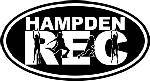 Counselor in Training Application form(Applicant must fill this out themselves)Name:__________________________________   Phone:__________________Address:_________________________________________________________Email Address:____________________________________________________Will you be at least 13 years old on or before June 21, 2022?________________Entering grade:_________________Will you have a sibling enrolled in the Kid’s Kamp program this summer?  If so, who?______________________________________________________________Have you been a camper at the Kid’s Kamp program in the past?_____________If yes, what was your favorite memory as a camper?__________________________________________________________________Do you have any hobbies or participate in any extracurricular activities?_________________________________________________________________List any jobs that you have had-include volunteer work and any experience working with children.______________________________________________________________________________________________________________________________________Have you had any additional training that may be beneficial when working in a day camp setting? ______________________________________________________________________________________________________________________________________Why do you want to be and/or hope to gain from being a counselor in training?___________________________________________________________________Why do you think you will be a good role model for the campers at Kid’s Kamp?______________________________________________________________________________________________________________________________________Personal References (friend, relative, clergy, etc):Name:________________________________________________Relationship:___________________________________________Phone Number:_________________________________________Email Address:__________________________________________Professional References (teacher, counselor, etc):Name:________________________________________________Relationship:___________________________________________Phone Number:_________________________________________Email Address:__________________________________________